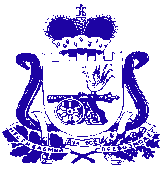 СОВЕТ ДЕПУТАТОВ ИГОРЕВСКОГО СЕЛЬСКОГО ПОСЕЛЕНИЯ ХОЛМ-ЖИРКОВСКОГО РАЙОНА СМОЛЕНСКОЙ ОБЛАСТИР Е Ш Е Н И Еот 01.03.2024 г.         № 6Об отмене решения Совета депутатов Игоревского сельского поселения Холм-Жирковского района Смоленской области от 11.07.2022г. №8 «О создании ДПД»В целях реализации требований Федерального закона от 06.05.2011 № 100-ФЗ «О добровольной пожарной охране» в части её создания на территории Игоревского сельского поселения Холм – Жирковского района Смоленской области.РЕШИЛ:Отменить решение Совета депутатов Игоревского сельского поселения Холм-Жирковского района Смоленской области от 11.07.2022г. №8 «О создании ДПД».2. Настоящее решение вступает в силу после дня подписания.Глава муниципального образованияИгоревского сельского поселенияХолм – Жирковского районаСмоленской областиН.М. Анисимова